     Moorlands Junior School – Long Term Planning Y6 –2023-24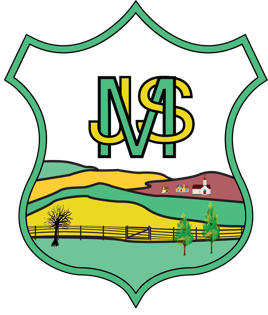 SubjectAutumn 1Autumn 2Spring 1Spring 2Summer 1Summer 2Science Evolution and InheritanceLiving things and their habitatsEvolution and InheritanceLiving things and their habitatsLight & ElectricityLight & ElectricityAnimals including HumansBritish science weekAnimals including HumansBritish science weekHumanities A journey through the North American continentA journey through the North American continentWorld War II including mappingWorld War II including mappingManchester through time (local history study)Manchester through time (local history study)Y6 ArtARTIST STUDYYayoi KusamaWW2 ArtHenry MooreL S LowryPaul NashAnthony GrossEdward BawdenPeople in actionShowing movementY6 DTCelebrating culture and seasonality (PoaP)TortillasMore complex switches and circuits Alarm for library busCombining different fabricsMobile phone socks linked to ManchesterComputingOnline Safety Key SkillsCEOP and Internet Legends – Saved on the drive – Some resources will need to be downloaded using the link in the PDFMicrobits/Robotics Key SkillsI can recognise, and make use, of patterns I can write algorithms for use when programmingI can identify variables needed and their use in selection and repetitionI can decompose code into sections for effective debuggingExcelKey SkillsI can use a formulaI can edit a formulaI can edit and format cells I can solve problems using Excel.Variables: ScratchKey SkillsI can understand what a variable isI can apply the concept of variables to enhance an existing gameI can create algorithms I can choose a name that identifies a role of a variableI can extend a game using more complicated variablesCommunication and collaboration: data transferKey SkillsI can refine and compare search resultsI can understand how search engines work using web crawlersI can explain rank and order in search resultsI can identify that there are a variety of ways of communicating over the internetI can evaluate different methods of online communication.Introduction to HTMLKey SkillsI can recognise HTML TagsI can create a basic HTML WebsiteI can solve problems using HTMLREWhat do religions say to us when life gets hard?What matters most to Christians and humanists?What differences does it make in Ahimsa (harmlessness), Grace (forgiveness) and Ummah (community)?What differences does it make in Ahimsa (harmlessness), Grace (forgiveness) and Ummah (community)?Is it better to express your religion in arts & architecture orIn charity and generosity?Is it better to express your religion in arts & architecture orIn charity and generosity?MFLUnit PLes ActionsUnit QEn FranceUnit RMa familleUnit SUn weekend avec mes amisUnit TLe FuturUnit ULes métiersMusicAdvanced RhythmsDynamics, pitch & textureSongs of WW2Film MusicTheme and variations (Pop Art)Composing & performing a leavers’ song.PE OutdoorsLacrosse Sale Sports DevelopmentNetball Sale Sports DevelopmentHockey Sale Sports DevelopmentOrienteering  Sale Sports DevelopmentCricketStriking and fieldingPE IndoorsGymnastic (individual movements)DanceVal Sabin Publications(Yr6 Unit 1)‘The World Of Sport’Indoor Problem solvingDanceWW2 inspired dance choreography. Using Sing, sing, sing by Benny GoodmanGymnastic Combine into routine/group work (Progression  from A1)YogaPSHE(Jigsaw)Being me in my worldCelebrating differenceDreams and GoalsHealthy MeRelationshipsChanging me